Budki Telefoniczne - wygodne rozwiązanie biurowePomieszczenia dźwiękoszczelne w biurach sprawiają, że wypełnianie codziennych obowiązków w pracy jest dużo przyjemniejsze i wygodne.Pomieszczenia dźwiękoszczelne śpieszą na ratunekWyciszona konstrukcja pomieszczeń dźwiękoszczelnych od sklepu Budki Telefoniczne sprawia, że osoby rozmawiające przez telefon są w komfortowej sytuacji i mogą zachować intymność rozmowy, a reszta osób czuje komfort, ponieważ nie musi słyszeć, o czym rozmawia druga osoba.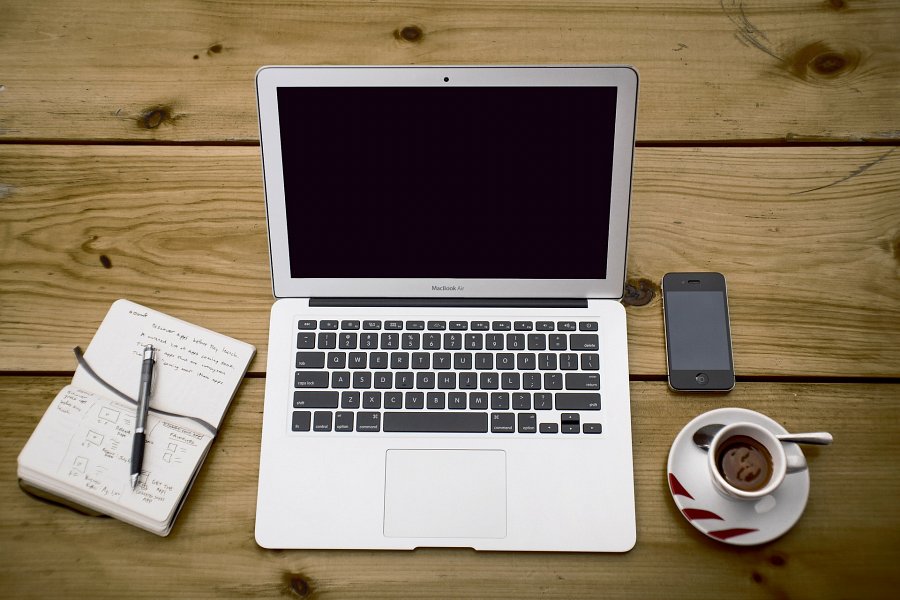 Kształt pomieszczenia dźwiękoszczelnego pomaga w rozproszeniu dźwięku. Konstrukcja takiej budki wygląda następująco: pomieszczenie składa się z dwóch ścian, między którymi jest materiał dźwiękoizolacjyjny. Bardzo mocno ogranicza to dźwięk wychodzący z kabiny jak i całkowicie niweluje dźwięki z otoczenia.Zwiększ wydajność firmy dzięki pomieszczeniom dźwiękoszczelnymPomieszczenie, w którym można rozmawiać bez przeszkód i obaw, że się komuś przeszkadza może być doskonałym rozwiązaniem do Twojego biura. Zadbaj o wysoką efektywność swoich pracowników poprzez zapewnienie im koniecznego miejsca pracy. Dzięki budkom telefonicznym w biurze życie zawodowe Twoje i Twoich pracowników stanie się wygodniejsze i bardziej wydajne.Minimalizm Budek TelefonicznychPomieszczenia dźwiękoszczelne oferowane przez firmę Budki Telefoniczne odznaczają się szczególnym designem. Proste linie produktu połączone z wysoką jakością materiałów i dobrym, solidnym wykonaniem sprawia, że Budki Telefoniczne są najlepszym produktem na rynku